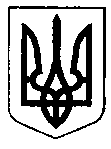 РІВНЕНСЬКА МІСЬКА РАДАВИКОНАВЧИЙ КОМІТЕТРІШЕННЯ____________________                   м. Рівне		                        № ______Про затвердження Положенняпро Реєстр територіальної громади міста РівногоВідповідно до статті 11-2 Закону України «Про свободу пересування та вільний вибір місця проживання в Україні», постанови Кабінету Міністрів України від 02.03.2016 року №207 «Про затвердження Правил реєстрації місця проживання та Порядку передачі органами реєстрації інформації до Єдиного державного демографічного реєстру», керуючись статтею 52, частиною 6 статті 59 Закону України «Про місцеве самоврядування в Україні», виконавчий комітет Рівненської міської радиВИРІШИВ:1. Затвердити Положення про Реєстр територіальної громади міста Рівного згідно із додатком.2. Визначити Реєстр територіальної громади міста Рівного складовою частиною бази персональних даних Рівненської міської ради та її виконавчих органів.3. Контроль за виконанням даного рішення покласти на заступника міського голови В. Германа, а організацію його виконання доручити начальнику управління забезпечення надання адміністративних послуг Рівненської міської ради  Ю. Шигоревій.Міський голова                                                                              В. ХомкоКеруючий справами виконкому			 	                                                      П. СередюкДОДАТОКдо  рішення виконавчого комітету  ______________ №______ПОЛОЖЕННЯ про Реєстр територіальної громади міста РівногоІ. ЗАГАЛЬНІ ПОЛОЖЕННЯ1. Положення про реєстр територіальної громади міста Рівного розроблено відповідно до Закону України «Про свободу пересування та вільний вибір місця проживання в Україні», з урахуванням постанови Кабінету Міністрів України від 02.03.2016 року № 207 «Про затвердження Правил реєстрації місця проживання та Порядку передачі органами реєстрації інформації до Єдиного державного демографічного реєстру» та з метою виконання органом реєстрації повноважень у сфері реєстрації/зняття з реєстрації місця проживання осіб на території міста Рівного.2. Реєстр територіальної громади міста Рівного (далі - Реєстр) -автоматизована база даних, призначена для зберігання та обробки інформації, що створюється, ведеться та адмініструється органом реєстрації місця проживання для обліку фізичних осіб, що постійно проживають на території міста Рівного, а також, використання визначеної Законом інформації органами та службами, що відповідно до законів України потребують її для реалізації прав та законних інтересів громадян, за їх заявою, а також виконання ними встановлених чинним законодавством України обов'язків.3. Органом реєстрації місця проживання на території міста Рівного відповідно до рішення Рівненської міської ради від 31 березня 2016 року № 653 визначено Управління забезпечення надання адміністративних послуг Рівненської міської ради.4. Орган реєстрації забезпечує належне функціонування, удосконалення Реєстру та є розпорядником відповідного Реєстру.ІІ. ФОРМУВАННЯ ТА ВЕДЕННЯ РЕЄСТРУ1. Формування та ведення Реєстру в електронному вигляді покладено на посадових осіб Управління забезпечення надання адміністративних послуг Рівненської міської ради (далі - Управління).2. Ведення Реєстру здійснюється державною мовою за допомогою технічних і програмних засобів, які забезпечують захист відомостей, що 2вносяться та містяться у Реєстрі, від несанкціонованих дій, в тому числі з дотриманням вимог функціонування комплексної системи захисту інформації Реєстру.3. Формування Реєстру здійснюється на підставі інформації про осіб, місце проживання яких зареєстровано у місті Рівному:1) наданої органом ведення Державного реєстру виборців згідно з пунктом 2 розділу ІІ Закону України «Про внесення змін до деяких законодавчих актів України щодо розширення повноважень органів місцевого самоврядування та оптимізації надання адміністративних послуг» від 10.12.2015 року № 888-VIII;2) відносно яких органом реєстрації з 04.04.2016 року прийнято рішення за результатами розгляду документів, поданих для реєстрації/зняття з реєстрації місця проживання;3) отриманої органом реєстрації, за особистим зверненням особи або її представника/законного представника, щодо внесення відомостей до Реєстру про реєстрацію/зняття з реєстрації місця проживання особи у місті Рівному до 04.04.2016 року, що підтверджено поданими особою/її представником документами;4) отриманої органом реєстрації за особистим зверненням особи або її законного представника щодо підтвердження факту реєстрації місця проживання неповнолітньої/малолітньої особи у місті Рівному до 04.04.2016 року та за результатами перевірки наданої інформації з доступних джерел (картотека з питань реєстрації фізичних осіб, передана до органу реєстрації в порядку, передбаченому абзацом 1 пункту 3 розділу ІІ Закону № 888-VIII, відомостей отриманих від уповноважених органів виконавчої влади, органів місцевого самоврядування, тощо).4. Ведення Реєстру здійснюється за допомогою технічних і програмних засобів, що забезпечують: 1)  авторизацію посадових осіб Управління; 2) внесення визначеної Законом та цим Положенням інформації про фізичну особу; 3) зберігання персональних даних, що внесені до Реєстру та їх відображення; 4) пошук інформації про фізичну особу за базою даних Реєстру;5) перевірку персональних даних особи за базами даних, які сформовані з використанням персональних даних Реєстру;6) проведення дій пов’язаних з реєстрацією/зняттям з реєстрації місця проживання фізичних осіб, скасування реєстрації/зняття з реєстрації місця проживання; 7) внесення до Реєстру відомостей, передбачених Правилами реєстрації місця проживання, затверджених постановою Кабінету Міністрів України від 02.03.2016 року № 207 (далі – Правила);8) формування та друк звітів, довідок, карток, повідомлень та інформації, що передбачені та встановлені Правилами; 39) коригування даних про фізичну особу, у разі встановлення розбіжностей між відомостями, або внесення змін до інформації, що пов’язані зі зміною даних про особу (прізвище, ім’я, по батькові, реквізити паспортного документу, свідоцтва про народження тощо); 10) внесення, на підставі відповідних актів, інформації про зміну нумерації будинків, перейменування вулиць (проспектів, бульварів, площ, провулків, кварталів тощо), населених пунктів, адміністративно-територіальних одиниць, зміни в адміністративно-територіальному устрої із збереженням попередніх даних у Реєстрі;11) формування та передачу інформації, пов’язаної з реєстрацією/зняттям з реєстрації місця проживання фізичних осіб до Реєстру та Єдиного державного демографічного реєстру, у разі підключення органу реєстрації місця проживання до такого реєстру, (далі – ЄДДР), у визначеному законодавством порядку;12) ідентифікацію особи, що здійснила реєстраційну дію, внесла зміни до відомостей, що містяться в Реєстрі або сформувала довідкову інформацію, із фіксацією дати та часу такої дії.5. До Реєстру вноситься наступна інформація про особу: 1) прізвище, власне ім’я (усі власні імена), по батькові;2) дата та місце народження;3) місце проживання/перебування;4) відомості про громадянство;5) унікальний номер запису в ЄДДР (якщо така інформація внесена до паспорту громадянина України);6) дата реєстрації місця проживання/перебування;7) прізвище, ім’я та по батькові представника, якщо він діє від імені та в інтересах особи, та відомості про документ, що посвідчує повноваження представника;8) інформація про попереднє місце проживання;9) дата зняття з реєстрації місця проживання (після вибуття особи);10) інша інформація та інформація, яка повинна подаватись органом реєстрації до органів виконавчої влади, органів місцевого самоврядування відповідно до чинного законодавства;	6. До Реєстру автоматично вноситься інформація про найменування Управління, прізвище, ім’я, по батькові адміністратора, яким внесено запис до Реєстру.7. У разі виявлення в Реєстрі помилкових відомостей про особу орган реєстрації повідомляє їй про це у тридцяти денний строк з дня виявлення таких відомостей та звертається до особи з проханням надати достовірні відомості для внесення змін до відповідного реєстру та/або документів, до яких вносяться відомості про місце проживання/перебування, і передає відповідну інформацію до уповноваженого органу з ведення ЄДДР та Державного реєстру виборців.4ІІІ. ДОСТУП ДО РЕЄСТРУ1. Доступ до інформації, що міститься у Реєстрі, здійснюється з дотриманням вимог Законів України «Про інформацію», «Про захист персональних даних», постанови Кабінету Міністрів України від 28.10.2004 року № 1452 «Про затвердження Порядку застосування електронного цифрового підпису органами державної влади, органами місцевого самоврядування, підприємствами, установами та організаціями державної форми власності» та інших вимог чинного законодавства.2. Доступ до Реєстру здійснюється виключно авторизовано, із застосуванням електронного цифрового підпису та з збереженням інформації про службову або посадову особу, яка здійснювала запит та час такого запиту.3. Органом реєстрації ведеться облік посадових осіб, які мають доступ до Реєстру та визначається рівень їх доступу до нього.4. У разі звільнення працівника, який мав доступ до персональних даних, або переведення його на іншу посаду, виконання посадових обов’язків по якій не пов’язане з обробкою персональних даних, що містяться в Реєстрі, відповідальною посадовою особою вживаються заходи щодо унеможливлення доступу такої особи до персональних даних, а документи та інші носії, що містять персональні дані суб’єктів, передаються іншій посадовій особі.Датою позбавлення права доступу до персональних даних вважається дата звільнення працівника, дата переведення його на посаду, виконання посадових обов’язків по якій не пов’язане з обробкою персональних даних, що містяться в Реєстрі.5. Обмін інформацією між органом реєстрації та іншими органами державної влади, органами місцевого самоврядування, здійснюється за письмовою згодою особи з метою надання їй адміністративних послуг. Виконавчі органи міської ради відповідно до Закону України «Про адміністративні послуги» за необхідності, на підставі поданих відомостей у заяві про надання певної адміністративної послуги, отримують інформацію з Реєстру без участі суб’єкта звернення шляхом здійснення електронного документообігу за допомогою технічних та програмних засобів передбачених пунктом 2 розділу 2 цього Положення. При цьому, такий доступ надається посадовим особам виконавчих органів міської ради виключно в режимі читання шляхом їх авторизації в порядку, визначеному пунктом 2 розділу 3 цього Положення, та із збереженням інформації про службову або посадову особу, яка здійснювала запит, та час такого запиту.6. Інформація з Реєстру про реєстрацію/зняття з реєстрації місця проживання/перебування осіб надається, в тому числі, в інтересах національної безпеки, економічного добробуту та забезпечення прав мешканців на одержання якісних житлово-комунальних послуг, в електронному вигляді відповідним підприємствам, що забезпечують 5централізований облік та нарахування вартості житлово-комунальних послуг у межах та спосіб, що передбачені Законом шляхом здійснення електронного документообігу за допомогою технічних та програмних засобів передбачених пунктом 2 розділу 2 цього Положення.7. Службовим та посадовим особам органу реєстрації, виконавчих органів міської ради та інших органів державної влади, підприємствам, установам та організаціям, що обробляють персональні дані, внесені/отримані до/з Реєстру, забороняється розголошувати персональні дані, що стали їм відомі у зв’язку з  виконанням ними службових обов’язків.8. Дані Реєстру можуть використовуватися із статистичною або науковою метою, за умови їх знеособлення та передаватися шляхом здійснення електронного документообігу за допомогою технічних та програмних засобів передбачених пунктом 2 розділу 2 цього Положення.  Керуючий справамивиконкому									          П. Середюк